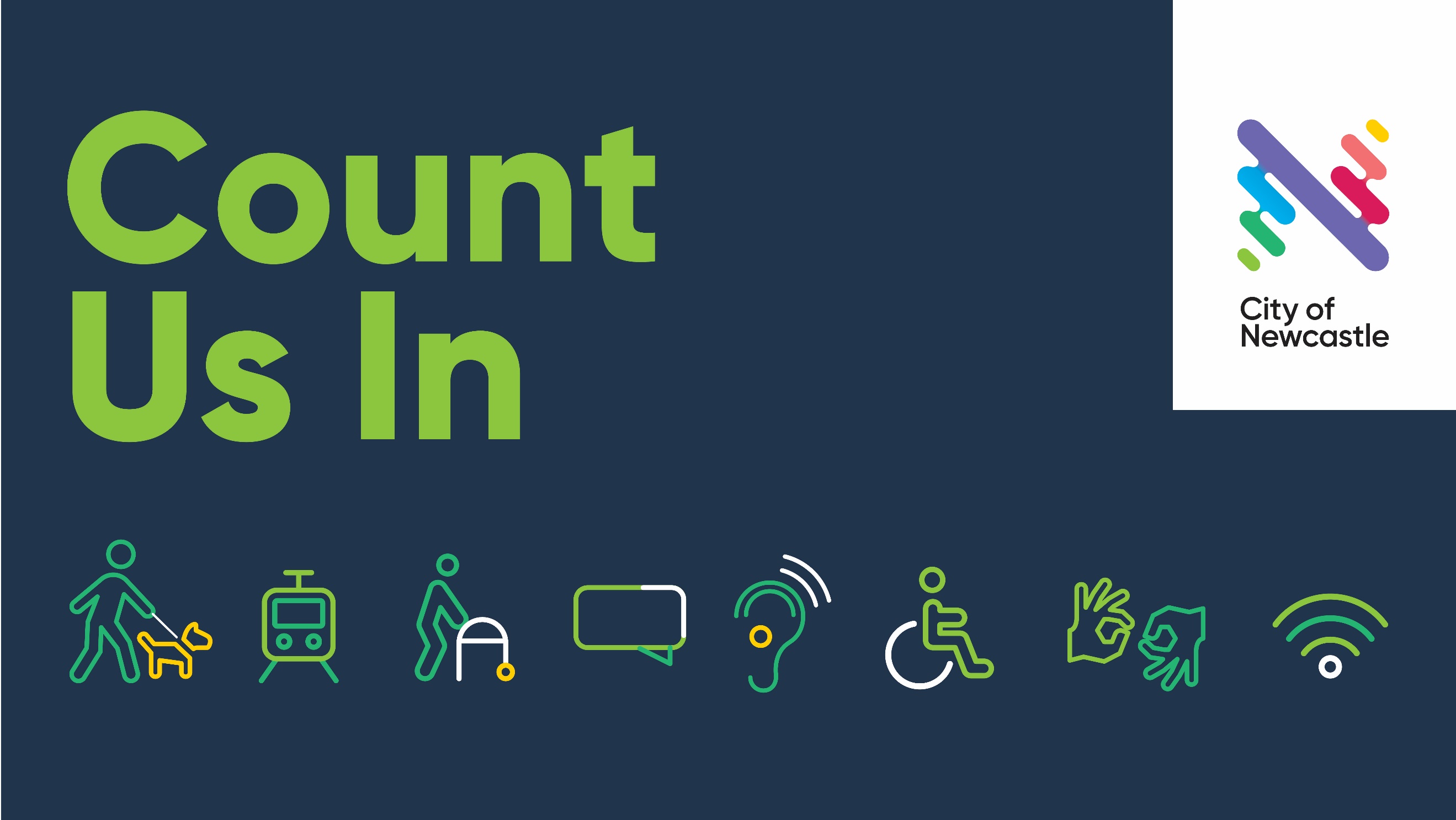 2022 Count Us In Festival Event Calendar 13–28 May, 2022 Friday 13 May Event Hunter Disability ExpoDescription Visit City of Newcastle Stall along with Community Disability Alliance Hunter (CDAH) at the Expo and find out about local activities and events, along with suppliers and services.  Free to attend, but you need to register.Time 9am – 3pm Location Newcastle Entertainment Centre  Bookings/Enquiries Register to attend or visit https://www.hunterdisabilityexpo.com.au/  Event Tourette's Superpower Description This event hosted by the University of Newcastle will provide knowledge, insight, celebration and connection for neurodivergent people in our community. Learn more about Tourette's and how to reduce stigma and help create a more inclusive community.Time 10:30am – 12:30pm Location University of Newcastle  Bookings https://www.trybooking.com/BZGAJEnquiries Email: Jess.McGowan@newcastle.edu.auEvent Library After Dark-The Dark Spoken Word Drag BarDescription A night out at the library with a DJ and Drag performers as your host. Catastrophe, superstitions & dark gloomy glorious drag, it's Friday 13th and these performers will tantalize your spidery senses as they dance their way through the spoken word. This is an 18+ event. A part of the Autumn Alive Festival.Time 5pm – 9pm Location Newcastle LibraryBookings/Enquiries  https://whatson.newcastle.nsw.gov.au/event/library-after-dark-the-dark-spoken-word-drag-bar-nEvent Movies in Museum Park -Beauty and the Beast (1991)Description Bring a picnic rug or chairs and enjoy an outdoor movie in Museum Park which will include closed captions. This event is part of the Autumn Alive festival and best of all, it is free. Food and drinks available on site. Time 6pm – 9pm (Movie starts around 6:30pm, 84 mins running time) Location Museum Park Lawn.Bookings/Enquiries More information visit https://newcastlemuseum.com.au/what-s-on/current-events/movies-in-museum-parkSaturday 14 May Event Hunter Disability ExpoDescription Visit City of Newcastle Stall along with Community Disability Alliance Hunter (CDAH) at the Expo, find out about local activities, events, suppliers and services, and there is entertainment! Free to attend but you must book.Time 9am – 3pm Location Newcastle Entertainment Centre  Bookings/Enquiries Register to attend or visit https://www.hunterdisabilityexpo.com.au/  Monday 16 MayEvent Accessible Fishing at the WetlandsDescription Learn and enjoy fishing on the accessible platform at the Wetlands, experience the relaxation of the natural environment, view the reptiles and other displays.Time 10am-12noon Location Hunter Wetlands Centre, 1 Wetlands Place, Shortland Bookings/Enquiries Bookings essential. Contact Bruce via email marketing@wetlands.org.auEvent Earthen Rhythms Drum WorkshopDescription Join in the fun and experience this drum workshop/circle. Earthen Rhythms has provided thousands of drum workshops and these are delivered in an inclusive way so everyone can benefit from the joy of music and team work. Time 10:30am-11:30am Location Hamilton Bookings/Enquiries Contact Benjie on 0407 177 564  Wednesday 18 May Event City of Newcastle Business BreakfastDescription Inclusion is everyone's business, and this event will focus on workplace inclusion. To be an inclusive community people with disabilities need access to meaningful employment and also know that in the workplace they will experience positive attitudes and behaviours.  Your MC is Natasha Beyersdorf. Speakers include Paralympian and Broadcaster, Christy Dawes, Hunter Diversity and Inclusion Collective Chairperson/Co-founder, Bill Armstrong and CDAH representative Dave Belcher.Time 7am-8:45amLocation City Hall, NewcastleBookings https://www.trybooking.com/BZHFPEnquiries sally@canvaseventsco.com.au Event Newskillz-LifeskillsDescription  Enjoy this fun and engaging activity focused on nutrition, exercise and wellbeing delivered in an inclusive and supportive environment by Aruba Health Professionals. This workshop promotes learning life skills so people with disabilities can live a more healthy and independent life. Time 10am-1pmLocation 14 Alma Road, New Lambton NSW 2305Bookings/Enquiries Book now https://www.trybooking.com/events/landing?eid=904306& More info contact 4081 1828 Thursday 19 May Event Accessible Fishing at the WetlandsDescription Learn and enjoy fishing on the accessible platform at the Wetlands, experience the relaxation of the natural environment, view the reptiles and other displays.Time 10am-12noon Location Hunter Wetlands Centre, 1 Wetlands Place, Shortland Bookings/Enquiries Bookings essential. Contact Bruce via email marketing@wetlands.org.auEvent Library After Dark: Bad Art Party with local artists Jen Denzin and Joanne Back  Description No art skills? No problem! Bard Art Party is a social art event filled with kitschy craft making and is all about fun. Food, drinks, music, what more could you want. This is an 18+ event. Part of the Autumn Alive Festival.   Time 5pm-9pmLocation Newcastle LibraryBookings/Enquiries https://whatson.newcastle.nsw.gov.au/event/library-after-dark-bad-art-party-with-local-artistEvent Newcastle Transport Travel Experience DayDescription This day will assist customers become more familiar with public transport. Practice boarding a tram, bus or ferry in a static situation. Build travel confidence and chat to staff to find out more about how we can assist.  Time 10am-12noonLocation Newcastle Interchange, Stewart Avenue, Newcastle West.Bookings/Enquiries Book now or complete the registration form via this link https://form.jotform.com/221150784126046 Event Advisory Committee Coffee and Chat  Description Meet the City of Newcastle's Access Inclusion Advisory Committee (AIAC) Join us for a social chat about all things inclusion, find out about the role of the AIAC as it begins its' new term. The AIAC members are 3 Councillors, 3 organizational representatives and 4 community representatives. AIAC provides advice to Council on matters related to disability inclusion. Join us for our meeting and morning tea. Time 10am-12noonLocation Newcastle Room, City Hall. Accessible entry from western door on ground floor. Bookings/Enquiries Call Steve on 0419 616 818 or email swarham@ncc.nsw.gov.au Friday 20 May Event Movies in Museum Park -The Jungle Book (1967)Description Bring a picnic rug or chairs and enjoy an outdoor movie in Museum Park which will include closed captions. This event is part of the Autumn Alive festival and best of all it is free. Food and drinks available on site. Time 6pm – 9pm (Movie starts around 6:30pm, 78 mins running time) Location Museum Park Lawn.Bookings/Enquiries More information visit https://newcastlemuseum.com.au/what-s-on/current-events/movies-in-museum-parkEvent Speak Up Hunter Social EventDescription Join Sarah and Aaron for your opportunity to socialize with peers at Wickham Park Hotel. Speak Up Hunter helps people with disabilities to share in social events, make new friendships and at the same time be seen in the community, out and enjoying themselves just like anyone else!Time 5pm onwardsLocation Wickham Park Hotel Bookings/Enquiries No Booking Required. More information contact CDAH on Ph 0490 053 454 or email info@cdah.org.au Event Library After Dark: Club Kid Rave and BarDescription Join drag performers Timberline and Molly Poppinz for a night of electronic, RnB/Hip hop mixed music and dance. This is an 18+ event. Part of the Autumn Alive festival.Time 5pm-10pmLocation Newcastle LibraryBookings/Enquiries https://whatson.newcastle.nsw.gov.au/event/library-after-dark-club-kid-rave-and-bar-newcastleSaturday 21 May Event Family Fun Day-Joblink PlusDescription Enjoy a family fun day at Blackbutt Reserve including visiting the animal enclosures. A great opportunity for people with disabilities, carers and family members to enjoy a day out. Talk to Joblink Plus in a casual environment about services they provide to assist people get job ready and also get into the workforce.Time 11 am - 2 pm Location Blackbutt Reserve, Carnley Avenue, Kotara  Bookings/Enquiries For more information contact veronica.matheson@joblinkplus.com.auEvent CDAH Queer Peers Social Description Meet and greet people with lived experience of disabilities who also identify as LGBTQIA. Just a social get together to offer friendship and support. Your hosts are Shaylie and Owen. Time 3pm – 5pm Location The Station, Corner of Watt and Scott Streets, Newcastle. Bookings/Enquiries No booking required. More information contact CDAH on Ph 0490 053 454 or email info@cdah.org.auSunday 22 MayEvent Inclusive Arts at Playstate Gallery  Description Arts experience including for the Deaf and Hard of Hearing communitiesTime 3pm – 5pm Location Playstate Gallery – Cooks Hill. Bookings/Enquiries Bookings Essential. Phone Sophie 0481 183 310 or email sophie@playstate.com.au Monday 23 MayEvent CDAH Sports and Zumba SessionDescription Fun, recreation and exercise with your hosts Sarah and Aaron. Come on down and get down to inclusive Zumba and adapted sports. Time 10am-1pmLocation Newcastle Foreshore, Old Train ShedsBookings/Enquiries More information contact CDAH on Ph 0490 053 454 or email info@cdah.org.auEvent The Art of Digital Story Telling, 3D Animation, Design and GamingDescription F This course commences on 23 May and runs through to 10 June, 3 days a week from 10am-3pm each day. Providing people on the NDIS the opportunity to learn valuable skills for employment and fun who are interested in the digital world and animation and other creative formats.Time 10am-3pmLocation Newcastle Digital Library, 12 Stewart Avenue, Newcastle West. Bookings/Enquiries More information contact visit https://growthcommunity.com.au/the-art-of-digital-storytelling/Tuesday 24 May Event Employment ForumDescription This forum on disability employment will listen to voices and experience of people with disabilities, disability employment agencies and the business community to inform how we can create better outcomes and increase pathways to employment for people with disabilities.Time 10:30am-1:30pm Location Wallsend Diggers Club, Wallsend.Bookings https://www.trybooking.com/events/landing?eid=902609&Enquiries Contact Richelle Hedstrom rhedstrom@ncc.nsw.gov.auEvent Earthen Rhythms Drum WorkshopDescription Join in the fun and experience this drum workshop/circle. Earthen Rhythms has provided thousands of drum workshops and these are delivered in an inclusive way so everyone can benefit from the joy of music and team work. Time 2:30pm-3:30pm Location WaratahBookings/Enquiries Contact Benjie on 0407 177 564 Wednesday 25 May Event Newskillz-LifeskillsDescription  Enjoy this fun and engaging activity focused on nutrition, exercise and wellbeing delivered in an inclusive and supportive environment by Aruba Health Professionals. This workshop promotes learning life skills so people with disabilities can live a more healthy and independent life. Time 10am-1pmLocation 14 Alma Road, New Lambton NSW 2305.Bookings/Enquiries Book now! https://www.trybooking.com/events/landing?eid=904306&More info, contact 4081 1828 Event Positive Partnerships Autism Workshop for Parents and Carers Description A one day workshop supporting parents and carers, working together to support school aged children on the autism spectrum. Join other local families to discuss how to strengthen the home-school partnership.Time 9:15am-3pmLocation Noah's On the Beach, Newcastle. Bookings/Enquiries Bookings essential, morning tea, light lunch and interpreters available. Visit https://www.positivepartnerships.com.au/Event Resume BuildingDescription  In-person and online via zoom, this workshop will cover how to prepare and highlight your strengths via a good resume, as well as practical tips for creating cover letters and selection criteria. Joseph Popov will present this workshop and provide assistance on drafting your resume alongside CDAH peers.Time 10:30am-12:30pmLocation CDAH Office 406/408 King Street, Newcastle and on zoom.Bookings/Enquiries Contact 0490 053 454 or email info@cdah.org.auEvent Green Earth Peers facilitated by Leigh CreightonDescription  This event will be for peers and allies to connect with each other and the natural environment to network and garner support for the Peer Group. A guided walk in Blackbutt Reserve and lunch to follow. Time 10:00am-1pmLocation Blackbutt Reserve, New Lambton. Bookings/Enquiries Contact 0490 053 454 or email info@cdah.org.auEvent Accessible Fishing at the WetlandsDescription Learn and enjoy fishing on the accessible platform at the Wetlands, experience the relaxation of the natural environment, view the reptiles and other displays.Time 10am-12noon Location Hunter Wetlands Centre, 1 Wetlands Place, Shortland Bookings/Enquiries Bookings essential. Contact Bruce via email marketing@wetlands.org.auThursday 26 May Event Earthen Rhythms Drum WorkshopDescription Join in the fun and experience this drum workshop/circle. Earthen Rhythms has provided thousands of drum workshops and these are delivered in an inclusive way so everyone can benefit from the joy of music and team work. Time Thursday 2:30pm-3:30pm Location Civic Bar, Newcastle (Civic Theatre Building)Bookings/Enquiries Contact Benjie on 0407 177 564 Event Accessible Science Table at the Museum Description Join in the fun and get into science. Come and chat with Catherine our Scientist and try some hands-on activities. It's free and fun! Time 10am-12noonLocation Newcastle Museum, 6 Workshop Way, Newcastle. Bookings/Enquiries No bookings required, enquiries contact 4974 1400 Event Karaoke Social Night   Description Come along and share some fun times and if you are brave enough have a go at singing a tune or two in a safe supportive environment. We will be sharing some food and a few drinks whilst singing the night away. Time 5pm-8pmLocation Civic Bar, Hunter Street Newcastle (Part of the Civic Theatre building) Bookings/Enquiries Bookings https://www.trybooking.com/BZNGG More info, contact sally@canvaseventsco.com.auFriday 27 MayEvent Speak Up Hunter Social EventDescription Join Sarah and Aaron for your opportunity to socialize with peers at Star Hotel. Speak Up Hunter helps people with disabilities to share in social events, make new friendships and at the same time be seen in the community, out and enjoying themselves just like anyone else!Time 5pm onwardsLocation Star Hotel, Newcastle Bookings/Enquiries No Booking Required. More information contact CDAH on Ph 0490 053 454 or email info@cdah.org.au  Saturday 28 May Event Accessible Science Table at the Museum Description Join in the fun and get into science. Come and chat with Catherine our Scientist and try some hands-on activities. It's free and fun! Time 10am-12noonLocation Newcastle Museum, 6 Workshop Way, Newcastle. Bookings/Enquiries No bookings required, enquiries contact 4974 1400 Event Alice's Wonderland Low Sensory Exhibition Experience at the MuseumDescription Come and experience the new exhibition of Alice's Wonderland (aimed at primary school children) as a special session before our Museum officially opens. There will be no crowds and no special effects lighting or sounds. This is a paid for entry exhibition. Time 9am-10am Location Newcastle Museum, 6 workshop Way, Newcastle  Bookings/Enquiries Click here or visit https://www.newcastlemuseum.com.au/exhibitions/special-exhibitions/alice-s-wonderlandEvent Families Supporting Families Inclusive DiscoDescription Families Supporting Families along with Chance2Dance are hosting a fun afternoon of dance and disco. The event will include some performance pieces and also lots of opportunity to move and enjoy the music. A social event for people with disabilities, families and significant others.Time  3pm-5pm Location Nobbys Beach Surf Life Saving Club HouseBookings/Enquiries Contact Eilis Corrigan on Ph 0437 310 288 or email info@familiessupportingfamilies.comWant More?Interested in Disability Awareness Training?City of Newcastle is offering free disability awareness training as a follow on from Count Us In 2022.Course 1 DetailsWhen Monday 30 May Event Let's Talk Disability Online Disability Awareness Training   Description Undertake this 90 minute online learning experience to hear from people with lived experience of disabilities about how to build a more inclusive workplace and community. Explore disability myths and enjoy this engaging learning experience from a team of presenters.    Time 10am-11:30amLocation Online via Zoom Bookings/Enquiries Booking essential. Contact swarham@ncc.nsw.gov.au or call  Steve on 49742863Course 2-To be confirmed subject to demand.Event 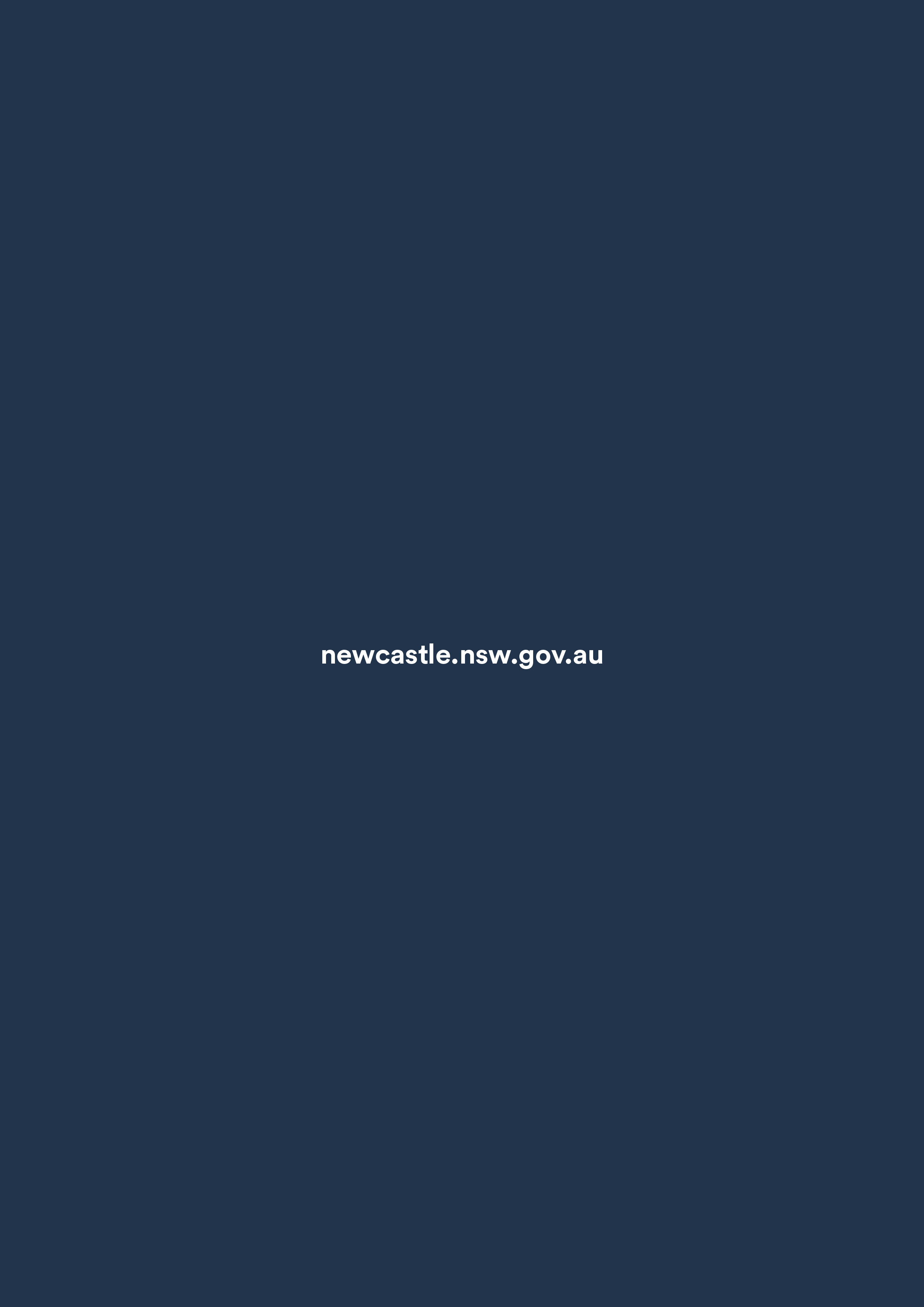 